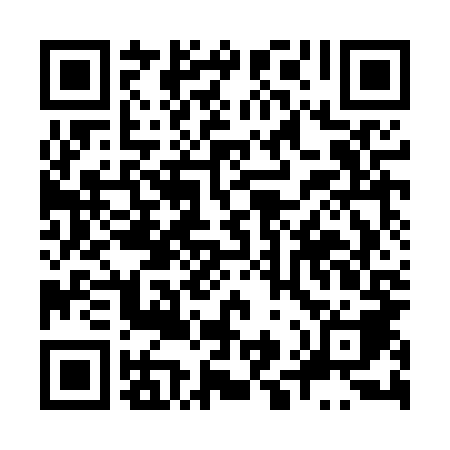 Ramadan times for Elzbietow, PolandMon 11 Mar 2024 - Wed 10 Apr 2024High Latitude Method: Angle Based RulePrayer Calculation Method: Muslim World LeagueAsar Calculation Method: HanafiPrayer times provided by https://www.salahtimes.comDateDayFajrSuhurSunriseDhuhrAsrIftarMaghribIsha11Mon4:004:005:5411:413:325:295:297:1612Tue3:583:585:5211:413:345:315:317:1813Wed3:553:555:4911:403:355:335:337:2014Thu3:523:525:4711:403:375:345:347:2215Fri3:503:505:4511:403:385:365:367:2416Sat3:473:475:4211:403:405:385:387:2617Sun3:453:455:4011:393:415:405:407:2818Mon3:423:425:3811:393:435:415:417:3019Tue3:393:395:3511:393:445:435:437:3220Wed3:373:375:3311:383:455:455:457:3421Thu3:343:345:3111:383:475:475:477:3622Fri3:313:315:2811:383:485:495:497:3823Sat3:293:295:2611:383:505:505:507:4024Sun3:263:265:2411:373:515:525:527:4325Mon3:233:235:2111:373:525:545:547:4526Tue3:203:205:1911:373:545:565:567:4727Wed3:183:185:1711:363:555:575:577:4928Thu3:153:155:1411:363:565:595:597:5129Fri3:123:125:1211:363:586:016:017:5330Sat3:093:095:0911:353:596:026:027:5631Sun4:064:066:0712:355:007:047:048:581Mon4:034:036:0512:355:027:067:069:002Tue4:004:006:0212:355:037:087:089:023Wed3:573:576:0012:345:047:097:099:054Thu3:543:545:5812:345:057:117:119:075Fri3:513:515:5612:345:077:137:139:096Sat3:483:485:5312:335:087:157:159:127Sun3:453:455:5112:335:097:167:169:148Mon3:423:425:4912:335:107:187:189:179Tue3:393:395:4612:335:127:207:209:1910Wed3:363:365:4412:325:137:227:229:22